Aufgabe 2: In Modellen denken, mit Modellen erklärenGrundansprüche:1. AggregatszuständeEin geschlossenes Glasgefäss ist halbvoll mit Wasser gefüllt. Darin schwimmt ein Eiswürfel.Erstelle dazu eine Skizze.Beschrifte die Skizze mit den im Glas vorkommenden Aggregatszuständen.2. Die Übergänge der AggregatszuständeDie Bilder zeigen die drei Aggregatszustände von Wasser.Schreibe die Ausdrücke für die Übergänge der verschiedenen Aggregatszustände zwischen die Bilder.Gib die Richtung der Übergänge mit Pfeilen an.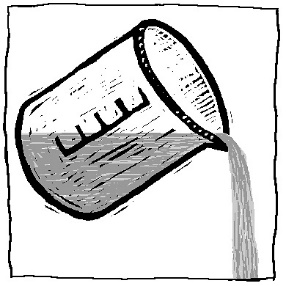 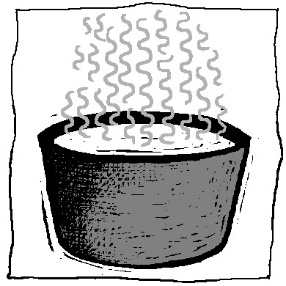 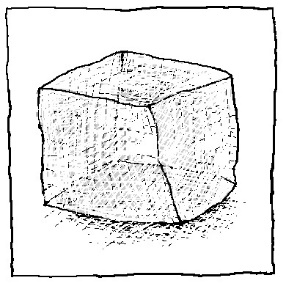 Schreibe zwei unterschiedliche Bedingungen auf, bei denen ein Aggregatszustand in einen anderen übergeht.3. Darstellung der kleinsten TeilchenDie Aggregatszustände werden mit dem Teilchenmodell dargestellt.Zeichne die Anordnung der kleinsten Stoffteilchen für die verschiedenen Aggregatszustände in deiner Skizze unter Auftrag 1 ein.Wähle für jedes Teilchen einen kleinen Kreis aus.Erweiterte Ansprüche:4. Unterschiedliche Eigenschaften der Teilchen in den drei Aggregatszuständen.Beschreibe in der folgenden Tabelle die unterschiedlichen Eigenschaften in Stichworten.5. Darstellung von Stoffgemischen mit dem TeilchenmodellZuckerwasser, Nebel und Steine sind Stoffgemische. Sie bestehen also aus zwei oder mehreren verschiedenen Stoffen.Stelle die drei Gemische mit dem Teilchenmodell dar.AggregatszustandAnziehung der TeilchenBewegung der TeilchenFormVolumenZuckerwasserNebelSteine